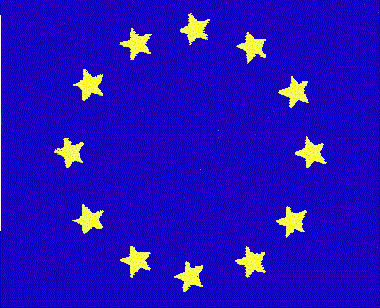 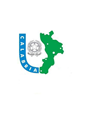 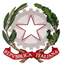 I.I.S. IPSIA “Marconi” Cosenza LS-ITC “Guarasci” RoglianoSEDE: Cosenza IPSIA Diurno e Corso SeraleSEDE: Montalto Uffugo  I.P.S.I.A – I.T.I. Chimica Ambientale                           SEDE: Rogliano  Liceo  Scientifico –  I.T. CommercialePresidenza e Amministrazione: Via degli Stadi, snc 87100 COSENZA        Tel. 0984.481317  Fax 0984 38804      Codice Fiscale98104070788                                                                                                 Codice MeccanograficoCSIS73004      e-mail csis073004@istruzione.it                                                       PEC csis073004@pec.istruzione.itAi Sigg. DocentiLoro SEDEOGGETTO: Convocazione Consigli di Classe.Nei giorni e nella scansione oraria  riportati in allegato alla presente comunicazione, sono convocati i Consigli di classe per discutere i seguenti punti all’ordine del giorno:Andamento didattico e disciplinare della classe;Stesura del PEI per gli studenti diversamente abili  e comunicazioni di BES eventualmente presenti nelle classi;Programmazione di classe;Programmazione di classe interdisciplinare.Tutti i consigli di classe si svolgeranno  nelle rispettive sedi di Cosenza, Montalto U. e Rogliano, e  saranno presieduti dal Dirigente Scolastico.In caso di assenza del D.S., gli stessi Consigli di Classe saranno presieduti e verbalizzati dai coordinatori regolarmente autorizzati.SEDI DI COSENZA E MONTALTO U.CORSO SERALECosenza, 27 Settembre 2017                    Il Dirigente Scolastico                                                                          Prof.ssa Maria Rosa De RosaGIORNO E DATAORARIO ECLASSI14.3015.30ORARIO ECLASSI15.3016.30ORARIO E CLASSI16.3017.30ORARIO E CLASSI17.3018.30MARTEDÌ 3 Ottobre 20171 N1 E2 N2 E3 N3 E4 N	4 	MERCOLEDÌ Ottobre 20171 P1 A2 P2 A/O4 P3 A5 N5 GIOVEDÌ Ottobre 20171 O5 E4 E6 VENERDÌ Ottobre 20173 O4 A/O5 A/OGIORNO E DATAORARIO ECLASSI9.0010.00ORARIO ECLASSI10.0011.00ORARIO E CLASSI11.0012.00ORARIO E CLASSI12.0013.00MERCOLEDÌ4 Ottobre 20173 M 4 M 5 MGIOVEDÌ5 Ottobre 20173 S4 S5 S VENERDÌ6 Ottobre 20173 R4 R5 R 